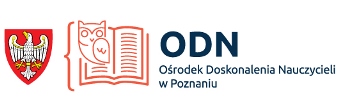 
Działania wychowawcze w zdalnym nauczaniuZawieszenie zajęć dydaktyczno-wychowawczych w szkole oraz wprowadzanie do edukacji,  podczas nauki w domu, zupełnie nowych narzędzi budzą wiele skrajnych emocji. Zdalne nauczenie to sytuacja nietypowa i trudna  zarówno dla nauczyciela, jak i jego uczniów. Aby zminimalizować skutki trudnej sytuacji należy przede wszystkim zadbać, aby zdalnej  nauce towarzyszyły:przyjazna atmosfera – nauczyciel powinien charakteryzować się  wysokim    poziomem taktu pedagogicznego;umożliwienie uczniom odniesienia sukcesu (pamiętanie o możliwościach i potrzebach ucznia);nauczanie przyjazne mózgowi:  nietypowe, obrazowe, emocjonalne, dzianie się(demotywatory to: stres i nuda);działania wychowawcze  wspierające ucznia w jego rozwoju: w sferze fizycznej, psychicznej (emocjonalnej i poznawczej), społecznej i aksjologicznej.Wspieranie ucznia w sferze fizycznejPodstawową potrzebą dziecka jest potrzeba ruchu.Przypominajmy dzieciom i ich rodzicom, że  ruch pozwala dać upust energii, rozładować napięcie emocjonalne, a także pobudza mózg do pracy. Sprzyjają temu zajęcia ogólnorozwojowe – gimnastyka, taniec oraz techniki oddechowe i relaksacyjne.Jak zdalnie realizować wf?Ćwiczenia prostujące plecy, czyli sposoby na korekcję postawy po długotrwałej pracy przy komputerzeW-f onlineWspieranie ucznia w sferze emocjonalnejZadbajmy o silne pozytywne emocje. Na początku spotkania sprawdźmy z jakimi emocjami przychodzą uczniowie: „Jakie towarzyszą wam dziś emocje?” a  na koniec spotkania zapytajmy: „Co zabieracie ze sobą?”.Za pozytywne emocje odpowiada w pierwszej kolejności poczucie bezpieczeństwa, które dajemy poprzez:towarzyszenie uczniom;naszą uważność i empatię;wsparcie; możliwość odniesienia  przez ucznia sukcesu;współpracę z rodzicami, z innymi nauczycielami; wspólną pracę uczniów;  przypomnienie o dystansie i krytycznym  odbiorze informacji z Internetu m.in. na temat pandemii.
Przydatne strony internetowe nt. „Jak rozmawiać z dziećmi o koronawirusie?” 1 ; 2 ; 3 ; 4 ; 5Wspieranie ucznia w sferze poznawczej
Zaplanujmy naszą lekcję i pamiętajmy, aby była jak lekkostrawne danie – niech będzie  w niej miejsce także na żart i uśmiech.Pamiętajmy o  konstruktywnej informacji zwrotnej – bądźmy konkretni, zadbajmy o „tu 
i teraz” a nie „w ogóle”. Skupmy się na korzyściach, które z informacji ma uczeń (wskazujmy dobre elementy pracy, pokażmy co wymaga poprawy, podajmy wskazówki, jak należy poprawić), jasno formułujmy swoje oczekiwania. Zadbajmy wcześniej o „NaCoBeZU” – czyli  „na co będę zwracać uwagę”.Zapoznajmy uczniów z ulotką:               Jak skutecznie uczyć się w domu?Zachęcajmy do własnych poszukiwań i dzielenia się zdobytymi informacjami z innymi.Wspieranie ucznia w sferze społecznejDbajmy o dobre relacje. 
Aby komunikacja z uczniami była skuteczna zadbajmy o:aktywne słuchanie  - okazanie zainteresowania i gotowości zrozumienia, informowanie, że uczeń jest słuchany (korzystanie z wzmocnień, doceniania, parafrazy itd.);świadomość barier komunikacyjnych – nie osądzajmy, nie decydujmy, nie ignorujmy, pamiętajmy o sytuacyjnych ograniczeniach;dbajmy o dobre relacje między uczniami. Zachęcajmy do wspólnych działań, do przekazywania sobie pozytywnych komunikatów.Wspieranie ucznia w sferze aksjologicznejDziałalność edukacyjna powinna być zogniskowana wokół wyznaczonych wartości. Pamiętać jednak należy, że celem działania ucznia  może stać się tylko to, co posiada dla niego pozytywną wartość. Dla ucznia będą to przede wszystkim dobra realne: teraz bądź w najbliższej przyszłości oraz to, co jest ważne dla jego identyfikacji z grupą.  oprac. Teresa Bilkiewicz-Siemińska